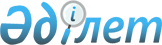 О реорганизации Республиканского государственного предприятия на праве хозяйственного ведения "Казахский научно-исследовательский институт экологии и климата" Министерства охраны окружающей среды Республики КазахстанПостановление Правительства Республики Казахстан от 26 июля 2012 года № 978.       Правительство Республики Казахстан ПОСТАНОВЛЯЕТ:      1. Реорганизовать Республиканское государственное предприятие на праве хозяйственного ведения "Казахский научно-исследовательский институт экологии и климата" Министерства охраны окружающей среды Республики Казахстан путем преобразования в акционерное общество "Жасыл даму" (далее - общество) со стопроцентным участием государства в уставном капитале.       2. Определить основными предметами деятельности общества:       1) техническое и консультационное обеспечение деятельности уполномоченного органа по координации и реализации Киотского протокола к Рамочной конвенции Организации Объединенных Наций об изменении климата;       2) научно-исследовательскую деятельность в области изменения климата и выбросов парниковых газов, регулируемых Киотским протоколом к Рамочной конвенции Организации Объединенных Наций об изменении климата, и управления опасными отходами, регулируемых Стокгольмской конвенцией о стойких органических загрязнителях, Базельской конвенцией о контроле за трансграничной перевозкой опасных отходов и их удалением, Роттердамской конвенцией о процедуре предварительного обоснования согласия в отношении отдельных химических веществ и пестицидов в международной торговле, Венской конвенцией об охране озонового слоя, Конвенцией о трансграничном загрязнении воздуха на большие расстояния, Монреальским протоколом по веществам, разрушающим озоновый слой, Монреальским протоколом по веществам, разрушающим озоновый слой, и Лондонской поправкой к нему;       3) управление бесхозяйными опасными отходами, поступившими в республиканскую собственность по решению суда.      4) реализацию принципа расширенных обязательств производителей (импортеров).      Сноска. Пункт 2 с изменением, внесенным постановлением Правительства РК от 18.01.2022 № 20.
      3. Комитету государственного имущества и приватизации Министерства финансов Республики Казахстан совместно с Министерством охраны окружающей среды Республики Казахстан в установленном законодательством порядке обеспечить:      1) утверждение устава общества;      2) государственную регистрацию общества в органах юстиции Республики Казахстан;      3) передачу прав владения и пользования государственным пакетом акций общества Министерству охраны окружающей среды Республики Казахстан;      4) принятие иных мер по реализации настоящего постановления.       4. Утвердить прилагаемые  изменения и дополнения, которые вносятся в некоторые решения Правительства Республики Казахстан.      5. Настоящее постановление вводится в действие со дня подписания. Изменения и дополнения, которые вносятся в некоторые решения
Правительства Республики Казахстан       1. Утратил силу постановлением Правительства РК от 05.08.2013  № 796.       2. В  постановлении Правительства Республики Казахстан от 12 апреля 1999 года № 405 "О видах государственной собственности на государственные пакеты акций и государственные доли участия в организациях" (САПП Республики Казахстан, 1999 г., № 13, ст.124):       в  перечне акционерных обществ и хозяйственных товариществ, государственные пакеты акций и доли которых отнесены к республиканской собственности, утвержденном указанным постановлением:       раздел "город Астана" дополнить строкой, порядковый номер 21-153, следующего содержания:       "21-153 Акционерное общество "Жасыл даму".       3. В  постановлении Правительства Республики Казахстан от 27 мая 1999 года № 659 "О передаче прав по владению и пользованию государственными пакетами акций и государственными долями в организациях, находящихся в республиканской собственности":       в  перечне государственных пакетов акций и государственных долей участия в организациях республиканской собственности, право владения и пользования которыми передается отраслевым министерствам и иным государственным органам:      раздел "Министерству охраны окружающей среды Республики Казахстан" дополнить строкой, порядковый номер 300-2, следующего содержания:       "300-2. Акционерное общество "Жасыл даму".       4. Утратил силу постановлением Правительства РК от 28.08.2015  № 683 (вводится в действие со дня его подписания и подлежит официальному опубликованию).
       5. В  постановлении Правительства Республики Казахстан от 8 декабря 2007 года № 1201 "Вопросы Министерства охраны окружающей среды Республики Казахстан" (САПП Республики Казахстан, 2007 г., № 46, ст. 554):        в  перечне организаций, находящихся в ведении Министерства охраны окружающей среды Республики Казахстан, утвержденном указанным постановлением:      строку, порядковый номер 4, изложить в следующей редакции:       "4. Акционерное общество "Жасыл даму".       6. Утратил силу постановлением Правительства РК от 03.06.2022 № 361 (вводится в действие со дня его первого официального опубликования).
© 2012. РГП на ПХВ «Институт законодательства и правовой информации Республики Казахстан» Министерства юстиции Республики Казахстан Премьер-Министр Республики КазахстанК. МасимовУтверждены
постановлением Правительства
Республики Казахстан
от 26 июля 2012 года № 978